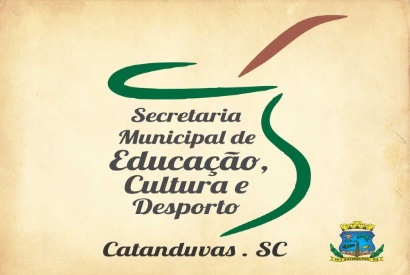 SEQUÊNCIA DIDÁTICA – ARTES TEMA: AS BRINCADEIRAS ANTIGAS.   CONTEÚDO: PROCESSOS DE CRIAÇÃO  NÃO EXISTE NADA MAIS DIVERTIDO DO QUE BRINCAR. AS BRINCADEIRAS E OS JOGOS SEMPRE EXISTIRAM, EM DIFERENTES SOCIEDADES E ÉPOCAS. VOCÊ JÁ PENSOU NAS BRINCADEIRAS PREDILETAS DOS SEUS AVÓS E DOS SEUS PAIS QUANDO ELES ERAM CRIANÇAS? NO INÍCIO DO SÉCULO XX, NÃO EXISTIAM EQUIPAMENTOS COMO COMPUTADOR, VIDEOGAME, CELULAR E TELEVISÃO. POR ISSO, AS CRIANÇAS DIVERTIAM-SE COM OUTRAS COISAS: BRINCAVAM DE AMARELINHA, ESCONDE-ESCONDE, PASSA-ANEL, GUDE, PIÃO E CANTIGAS DE RODA. EM GERAL, ESSAS BRINCADEIRAS ACONTECIAM NA RUA OU NO QUINTAL DE CASA. FÁCEIS DE APRENDER, ELAS GUARDAM RIQUEZAS DE OUTRAS ÉPOCAS E DE VÁRIAS CULTURAS. SE VOCÊ QUISER SE DIVERTIR, BASTA TER UM GRUPO DE AMIGOS E BASTANTE ENERGIA.  1-ATIVIDADE: ESSA SEMANA VOCÊS VÃO BRINCAR COM BRINCADEIRA DA AMARELINHA, VOCÊS VÃO TER QUE DESENHAR AMARELINHA NO CHÃO, NÃO PODE USAR GIZ É COMO ANTIGAMENTE DESENHADO NO TERREIRO (PÁTIO) DIRETAMENTE NA TERRA, VOCÊS CONVIDAR  ALGUNS PARTICIPANTE DA FAMÍLIA PARA FAZER PARTE DA BRINCADEIRA. PERGUNTE SE SEUS PAIS OU AVÔS JÁ BRINCARÃO DE AMARELINHA. QUANDO CRIANÇAS. SEGUE AS REGRAS DA AMARELINHA AMARELINHA   É UM JOGO DE PULAR, NORMALMENTE SOBRE UM DESENHO RISCADO NO CHÃO. A FORMA MAIS TRADICIONAL É DESENHAR UMA SEQUÊNCIA DE QUADRADOS E NUMERÁ-LÓS DE 1 A 10; LOGO APÓS O ULTIMO QUADRADO, DESENHAR UMA NUVEM E ESCREVER A PALAVRA “CÉU” DENTRO DELA. O OBJETIVO É QUE O PARTICIPANTE PASSE PELOS QUADRADOS PULANDO, MUITAS VEZES EM UM PÉ́ SOMENTE (QUANDO TIVER O DESENHO DE APENAS UM QUADRADO), E CHEGUE AO FINAL DO CAMINHO SEM SE DESEQUILIBRAR E SEM PISAR FORA DE NENHUM QUADRADO. NÃO VALE TAMBÉM PISAR NAS RISCAS. O IMPORTANTE É USAR A CRIATIVIDADE E DIVERTIR-SE COM A BRINCADEIRA. Modelo de como desenhar amarelinha 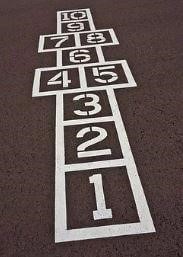 Registre por foto ou vídeos mandar no grupo.